ДЕПАРТАМЕНТ ОСВІТИ І НАУКИ 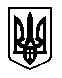 ЗАПОРІЗЬКОЇ ОБЛАСНОЇ ДЕРЖАВНОЇ АДМІНІСТРАЦІЇКОМУНАЛЬНИЙ ЗАКЛАД «ЗАПОРІЗЬКИЙ ОБЛАСНИЙ ІНСТИТУТ ПІСЛЯДИПЛОМНОЇ ПЕДАГОГІЧНОЇ ОСВІТИ» ЗАПОРІЗЬКОЇ ОБЛАСНОЇ РАДИвул. 40 років Радянської України, 57-А, м. Запоріжжя, 69035, тел/факс 0612 34 67 11 zoippo@mail.ru, код ЄДРПОУ 0213614614.01.2015  № 014Начальникам районних (міських) відділів (управлінь) освітиПро проведення ІІІ (обласного) етапу Всеукраїнської учнівської олімпіади з інформаційних технологій у 2014/2015 н.р. Запорізький обласний інститут післядипломної педагогічної освіти Запорізької обласної ради  надсилає  порядок проведення ІІІ (обласного) етапу Всеукраїнської учнівської олімпіади з інформаційних технологій у 2014-2015 н.р. (додається).  Контактні особи для консультування з даного питання :доцент кафедри інформатики та інформаційних технологій в освіті Швець Юрій Олександрович, електронна адреса: shvets.july@gmail.com .старший викладач кафедри інформатики та інформаційних технологій в освіті Собакар Олена Олександрівна, електронна адреса: sobakaralena@gmail.com Собакар  236 30 99Порядок проведення ІІІ (обласного) етапу Всеукраїнської олімпіади з інформаційних технологійНОРМАТИВНА БАЗА«Положення про Всеукраїнські учнівські олімпіади, турніри, конкурси з навчальних предметів, конкурси-захисти науково-дослідницьких робіт, олімпіади зі спеціальних дисциплін та конкурси фахової майстерності», затвердженого наказом Міністерства освіти і науки, молоді та спорту України від 22 вересня 2011 р. № 1099, зареєстрованого в Міністерстві юстиції України 17 листопада 2011 р. за № 1318/20056 (далі-Положення), зі змінами, внесеними згідно з наказами МОНмолодьспорту України № 29 від 16.01.2012 та № 360 від 26.03.2012);лист Інституту інноваційних технологій і змісту освіти від 29.12.2014 № 14.1/10-4050 “Про проведення IІІ етапу Всеукраїнської учнівської олімпіади з інформаційних технологій»наказ департаменту освіти і науки  Запорізької ОДА від 23.12.2014 № 0794 «Про проведення ІІІ (обласного) етапу  Всеукраїнських учнівських олімпіад у 2014/2015 навчальному році та підготовку до участі в ІV етапі 2015 року»ПОРЯДОК ПРОВЕДЕННЯ ІІІ (ОБЛАСНОГО) ЕТАПУ ОЛІМПІАДИВідповідно до Положення та наказу ЗОДА №0794 ІІІ (обласний) етап олімпіади з інформаційних технологій проводиться у два етапи: заочний (відбірковий) етап -29.01.2015 року о 13.00, очний етап –15.02.2015 року о 9.00.Згідно з Положенням в олімпіаді з інформаційних технологій беруть участь учні 9-11 класів (список учнів додається).Заочний (відбірковий) та очний етапи олімпіади будуть проведені з використанням веб-ресурсу «Школа сучасних знань» ( http://www.zhu.edu.ua/mk_school/ ). Тривалість заочного етапу - одна година, очного етапу – 4 астрономічні години.ПОРЯДОК ПРОВЕДЕННЯ ЗАОЧНОГО (ВІДБІРКОВОГО) ЕТАПУДля участі у заочному етапі олімпіади учасникам необхідно заздалегідь зареєструватися на веб-ресурсі «Школа сучасних знань» та в електронному курсі «Олімпіада «Інформаційні технології»» (інструкції за посиланнями: http://www.zhu.edu.ua/mk_school/mod/book/view.php?id=12068&chapterid=176 та http://www.zhu.edu.ua/mk_school/mod/book/view.php?id=12068&chapterid=177). Рекомендуємо зробити це до 27.01.2015. У випадку якихось труднощів та непорозумінь, просимо до 28.01.2015 вирішити всі проблемні питання з організаторами. У день проведення олімпіади проблеми з реєстрацією розглядатися не будуть. Учасники, які вже мають обліковий запис на сайті, можуть повторно не реєструватися і входити у систему під своїм обліковим записом.Реєструватися та брати участь у заочному етапі можуть всі бажаючі, але в залік до відбору на очний етап потраплять тільки ті учасники, які офіційно заявлені для участі районними (міськими) органами управління освітою, решта учасників будуть виступати поза конкурсом.З метою знайомства з принципами роботи веб-ресурсу «Школа сучасних знань» учасники олімпіади можуть виконати тренувальні завдання електронного курсу «Олімпіада "Інформаційні технології"» з 19.01 по 27.01.2015. В цьому ж курсі зареєстровані та зараховані користувачі можуть задати питання у форумі "Актуальні проблеми проведення олімпіади".Увага! На комп’ютерах користувачів повинні бути встановлені останні версії браузерів.Під час проведення заочного (відбіркового) етапу учасникам буде запропоновано певний перелік тестових завдань на знання базових питань з інформаційних технологій та офісного програмного забезпечення MS Office. Оцінювання результатів тестування буде здійснюватися в автоматичному режимі.Виконання конкурсних завдань на заочному етапі повинно здійснюватись під наглядом координатора, який слідкує за дотриманням правил проведення олімпіади, здійснює зв'язок з оргкомітетом, вирішує організаційно-технічні проблеми, які можуть виникнути під час проведення етапу. Звертаємо увагу, що саме від прозорості та чесності проведення олімпіади залежить справедливість та адекватність її результатів. Координаторів заочного етапу визначають та призначають районні (міські) органи управління освітою. Зв'язок з представниками оргкомітету олімпіади здійснюється за допомогою Skype та/або мобільного телефону: Швець Юлій Олександрович - j_shvets, моб. тел. 0672841476; Собакар Олена Олександрівна - sobakaralena1, моб. тел. 0506571471. ПОРЯДОК ПРОВЕДЕННЯ ОЧНОГО  ЕТАПУДля участі в  очному етапі олімпіади будуть запрошені учні, які набрали не менше 60% від всіх запропонованих завдань, але не більше 50% від загальної кількості учасників по класам. Сумарно не більше 40 учасників.Для кожного учасника очного етапу олімпіади готується робоче місце за комп’ютером, на якому буде інстальована версія Microsoft Office 2003, 2007, 2010, відповідно до поданої заявки на даного учасника.Завдання очного етапу складаються з декількох задач, пов’язаних тематично, і передбачають роботу у текстовому та табличному процесорах, системах управління базами даних, програмі для створення презентацій.Після завершення олімпіади учасник повинен надіслати для оцінювання виконані завдання у відповідні розділи електронного курсу Олімпіада «Інформаційні технології» веб-ресурсу «Школа сучасних знань». Після цього учасник за бажанням може зберегти власну роботу на своєму носії даних.Координатори очного етапу обираються оргкомітетом з членів журі олімпіади.Учасникам заочного та очного етапів олімпіади не дозволяється користуватись додатковою літературою (посібниками, довідниками тощо), ресурсами Інтернет (крім ШСЗ), також забороняється користуватися комунікаційними засобами (мобільними телефонами, ICQ, Skype тощо). Під час проведення заочного етапу можна задавати питання лише організаційно-технічного характеру.Впродовж першої години роботи очного етапу олімпіади учасникам надається можливість ставити питання координаторам по умовам задач. Питання повинні передбачати варіанти відповіді «Так» або «Ні». У випадках, коли запитання сформульоване іншим чином, координатор повинен відповідати: «Не коментую». Список учасників, які будуть запрошені за результатами заочного (відбіркового) етапу на очний етап (15.02.2015), буде опублікований до 05.02.2015 на сайтах «Школа сучасних знань» - http://www.zhu.edu.ua/mk_school/, «Кафедра інформатики та інформаційних технологій в освіті ЗОІППО» - http://ciit.zp.ua/, «Науково-методичний центр ЗОІППО» - http://nmc-zoippo.wix.com/nmc-zoippo .Місце проведення очного етапу олімпіади з інформаційних технологій та проживання учасниківКонтактні телефони, транспорт і розташуванняЗапорізької спеціалізованої загальноосвітньої школи-інтернату «Орієнтир»Запорізька спеціалізована загальноосвітня школа-інтернат «Орієнтир» (колишня школа-інтернат № 5) -  телефон - 224 05 35; проїзд від автовокзалу до зупинки «Набережна» тролейбусом № 14 або маршрутним таксі № 85. АПЕЛЯЦІЯУ разі виникнення питань учасники мають право після завершення відповідного етапу змагань подавати заяву у письмовій формі апеляційній комісії з приводу правильності та об’єктивності оцінювання виконаних ними завдань і одержати письмову відповідь (за вимогою учня) до підбиття остаточних підсумків відповідних змагань. У заяві учень повинен зазначити конкретну причину апеляції.Строки подання апеляції визначаються оргкомітетом, про що вказується в графіку проведення олімпіади і повідомляється учасникам перед початком змагань. Для проведення апеляції оргкомітетом олімпіади створюється апеляційна комісія. Рішення апеляційної комісії фіксується у протоколі засідання цієї комісії та надається для ознайомлення заявнику.Графік проведення олімпіадиРеєстрація учнів на сайті «Школа сучасних знань» – до 27.01.Заочний етап – 29.01.2015.Опублікування результатів заочного туру – 05.02.2015.Апеляція по заочному етапу – 10.02.2015.Опублікування списку учасників очного етапу – 11.02.2015.Очний етап - 15.02.2015.Робота журі - 15.02-16.02.2015.Опублікування результатів очного етапу -17.02.2015.Апеляція очного етапу -23.02.2015.Опублікування остаточних результатів обласного олімпіади – 25.02.2015.Науково-методичне забезпечення олімпіади з інформаційних технологійПикуза В., Гаращенко А. Економические и финансовыерасчеты в Excel, BHV, 2000.Блюттман К., Фриз У. Анализданных в Access Питер, 2005.Завадський І. О., Забарна А. П. Microsoft Excel у профільному навчанні, BHV, 2011. Кашаев С. Офисныерешения с использованиемMSExcel 2007 и VBA, Питер, 2008. Костюков В. П., Мотурнак Є. В. Інформаційний працівник, BHV, 2011.Кузічев М. М. Олімпіада з інформаційних технологій // Комп’ютер в школі та сім’ї. – 2004. - №8. - С.44-47. Кузічев М. М. І Всеукраїнська олімпіада з інформаційнихтехнологій: пошуки, досвід, перспективи // Комп’ютер в школі та сім’ї. – 2004. - №7. - С.48-50.Левченко О. М., Коваль І. В., Завадський І. О. Основи створення комп’ютерних презентацій, BHV, 2010.Несен А. MSWord 2010, Солон, 2011.Сайман Дж. Анализданних в Excel, Диалектика, 2004. Сергеев А.П. MSOffice 2010, Диалектика, 2011.Збірник завдань для державної підсумкової атестації з інформатики 11 клас, Ранок, 2010.Гущина Н. І., Кузічев М. М. ІІ Всеукраїнська олімпіада з інформаційних технологій // Інформатика та інформаційні технології в навчальних закладах – 2013. - № 3.Гущина Н. І., Кузічев М. М. ІІІ Всеукраїнська олімпіада з інформаційних технологій // Інформатика та інформаційні технології в навчальних закладах – 2014. - № 2.Бондік І. Г., Кузічев М. М. Успіх переможців - крок у майбутнє. ІІ Всеукраїнська олімпіада з інформаційних технологій // Інформатика та інформаційні технології в навчальних закладах – 2014. - № 1.Кузічев М. М., Задачі І Всеукраїнської учнівської олімпіади з інформаційних технологій. // Комп’ютер в школі та сім’ї. – 2012. - №4. - С.25-27.Кузічев М. М., ІІ Всеукраїнська олімпіада з інформаційних технологій // Комп’ютер в школі та сім’ї. – 2013. - №5. - С.38-40.Кузічев М. М., Киричков Я. В. Завдання ІІІ Всеукраїнської учнівської олімпіади з інформаційних технологій. IV етап // Комп’ютер в школі та сім’ї. – 2014. - №4. - С.48-56.Рекомендовані Інтернет ресурси для підготовки до олімпіади з інформаційних технологійhttp://microsoft.ua/education Microsoft Україна|Освітаhttp://office.microsoft.com Офіційний сайт Microsofthttp://mcenterdnepr.inf.ua Всеукраїнська олімпіада з інформаційних технологій м. Дніпропетровськhttp://it.upml.knu.ua/ Дистанційний турнір з інформаційних технологій серед учнівської молоді;http://planetaexcel.ru Планета Exsel; http://www.youtube.com/watch?v=zSMBQWlRFxI мультимедійні розв’язки задач з інформатики та інформаційних технологій;http://exceltip.ru/ Блог про програму Microsoft Excel: прийоми, хитрощі, секрети, трюки;http://www.msoffice.nm.ru Microsoft Excel: Таблиці та VBA. Довідник;http://andypope.info/charts.htm AJP Excel;http://ciit.zp.ua/index.php/ourwork/olimpics/itolimp  завдання попередніх років на сайті кафедри ІІТО ЗОІППО.Швець Ю.О., доценткафедри інформатики та інформаційних технологійСобакар О.О., старший викладач кафедри інформатики таінформаційних технологійСПИСОКучасників ІІІ (обласного) етапу Всеукраїнської олімпіади з інформаційних технологій (заочний етап)Т.в.о.ректора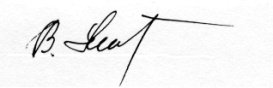 В.Я.ЯстребоваОлімпіадаПочатокМісцепроведенняМісцепроживанняІнформаційні технології(очний тур)9.00 год.ЗОІППОгімназія ОРТ-АлєфШкола-інтернат «Орієнтир»№Район (місто)Прізвище,ім'я по батькові учняПовна назва ЗНЗКласДодаткова інформаціяВасилівськийГаршина Анна ЛеонідівнаКомунальний заклад "Василівська загальноосвітня школа І-ІІІ ступенів № 1" Василівської районної ради Запорізької області8Microsoft Office  2010ВасилівськийЗайцев Вадим КостянтиновичКомунальний заклад "Дніпрорудненська спеціалізована школа І-ІІІ ступенів "Світоч" Василівської районної ради Запорізької області10Microsoft Office  2010ВасилівськийГармаш Вікторія ОлександрівнаКомунальний заклад "Василівська загальноосвітня школа І-ІІІ ступенів № 3" Василівської районної ради Запорі11Microsoft Office  2010ВасилівськийВеличко Марина ВіталіївнаКомунальний заклад "Василівська загальноосвітня школа І-ІІІ ступенів  № 3" Василівської районної ради Запорізької області11Microsoft Office  2010ВасилівськийАхмеров Олександр РафаелійовичКомунальний заклад "Дніпрорудненська спеціалізована школа І-ІІІ ступенів "Світоч" Василівської районної ради Запорізької області11Microsoft Office  2010ВеселівськийТополь Данило АндрійовичВеселівська  районна  різнопрофільна  гімназія11Microsoft Office  2007ВільнянськийСпіцин Дмитро ОлександровичМатвіївський ЗНВК «Всесвіт» Вільнянської районної ради Запорізької області10Microsoft Office  2007ВільнянськийЧернобаєва Вікторія МаксимівнаТернівський НВК Вільнянської районної ради Запорізької області10Microsoft Office  2010ВільнянськийКравець Павло АндрійовичМатвіївський ЗНВК "Всесвіт" Вільнянської районної ради Запорізької області10Microsoft Office  2007ВільнянськийЯремченко Сергій СергійовичВільнянська ЗОШ І-ІІІ ступенів № 3 Вільнянської районної ради Запорізької області8Microsoft Office  2010ГуляйпільськийСеменюта Катерина ГеннадіївнаКомунальний заклад “Гуляйпільський колегіум “Лідер” Гуляйпільської районної ради10Microsoft Office  2007ГуляйпільськийМартиненко Владислав СергійовичКомунальний заклад “Гуляйпільський колегіум “Лідер” Гуляйпільської районної ради11Microsoft Office  2007ДОН ОДАСлюсар Єгор ОлександровичКомунальний заклад «Мелітопольська спеціалізована школа-інтернат ІІІ ступеня «Творчість» Запорізької обласної ради9ДОН ОДАФетіщева  Поліна АндріївнаКЗ «Запорізька спеціалізована школа-інтернат «Січовий колегіум» ЗОР11Microsoft Office 2010ДОНМС м. ЗапоріжжяСоколовська Ксенія ВолодимирівнаЗБЛ "Перспектива"11ДОНМС м. ЗапоріжжяДемиденко Дмитро ОлександровичЗГ "Контакт"11ДОНМС м. ЗапоріжжяДоленко Тимофій ДмитровичЗГ "Контакт"10ДОНМС м. ЗапоріжжяСкориченко Владислав МихайловичЗЛ "Логос"10Жовтневий, м. ЗапоріжжяФоміна Олександра СергіївнаЗапорізький технічний ліцей Запорізької міської ради Запорізької області10Microsoft Office  2007Жовтневий, м. ЗапоріжжяПавлов Денис ДмитровичЗапорізький технічний ліцей Запорізької міської ради Запорізької області10Microsoft Office  2007Жовтневий, м. ЗапоріжжяОнбиш Олександр ОлеговичЗапорізька загальноосвітня школа І-ІІІ ступенів № 15 Запорізької міської ради11Microsoft Office  2007Заводський, м. ЗапоріжжяГалушка Владислав ОлександровичЗапорізька гімназія №46 Запорізької міської ради Запорізької області9Заводський, м. ЗапоріжжяСавенко Тимофій МиколайовичЗапорізька загальноосвітня школа І-ІІІ ступенів №75 Запорізької міської ради Запорізької області10Заводський, м. ЗапоріжжяШумейко Даніїл ВолодимировичЗапорізька загальноосвітня школа І-ІІІ ступенів №75 Запорізької міської ради Запорізької області11ЗапорізькийКотова Софія ОлександрівнаПетропільський навчально-виховний комплекс "загальноосвітній навчальний заклад - дошкільний навчальний заклад" Запорізького району Запорізької області10Кам'янсько-ДніпровськийПопитайленко Дарина ВолодимирівнаКам’янсько-Дніпровська районна гімназія "Скіфія", Кам’янсько-Дніпровської районної ради Запорізької області11Microsoft Office  2007Комунарський, м. ЗапоріжжяЮровський Володимир ЕдуардовичЗапорізька загальноосвітня школа І-ІІІ ступенів №23 Запорізької міської ради Запорізької області11Microsoft Office 2007Комунарський, м. ЗапоріжжяКучерова Діана ВіталіївнаЗапорізька загальноосвітня школа І-ІІІ ступенів №23 Запорізької міської ради Запорізької області11Microsoft Office 2007Комунарський, м. ЗапоріжжяНагорна Надія СергіївнаЗапорізька загальноосвітня школа І-ІІІ ступенів №23 Запорізької міської ради Запорізької області10Microsoft Office 2007Комунарський, м. ЗапоріжжяТарасенко Степан АнатолійовичЗапорізька загальноосвітня школа І-ІІІ ступенів №23 Запорізької міської ради Запорізької області10Microsoft Office 2007Комунарський, м. ЗапоріжжяМирченко Аліна ГеоргіївнаЗапорізька загальноосвітня школа І-ІІІ ступенів №23 Запорізької міської ради Запорізької області9Microsoft Office 2007Ленінський, м. ЗапоріжжяЛитвяк Денис ОлександровичЗапорізька загальноосвітня школа І-ІІ ступенів № 2910Microsoft Office  2007Ленінський, м. ЗапоріжжяЛихо Еліна ОлегівнаЗапорізький колегіум «Елінт»11Microsoft Office  2007м. БердянськСтанкєєв Андрій ІгоровичБердянська загальноосвітня школа  І-ІІІ ступенів №5 Бердянської міської ради Запорізької області10Microsoft Office  2010м. БердянськАндрієвська Анна ВолодимирівнаБердянська загальноосвітня школа  І-ІІІ ступенів №1 Бердянської міської ради Запорізької області9Microsoft Office  2010м. БердянськБогатирьова Дар`я  ОлександрівнаБердянська спеціалізована школа І-ІІІ ступенів №16  з поглибленим вивченням  іноземних мов  Бердянської міської ради Запорізької області10Microsoft Office  2010м. БердянськАндрієвська Анна ВолодимирівнаБердянська загальноосвітня школа  І-ІІІ ступенів №1 Бердянської міської ради Запорізької області9Microsoft Office  2010м. ЕнергодарШабаршова Кристина ІгорівнаЕнергодарський багатопрофільний ліцей10Microsoft Office 2010м. ЕнергодарРябоконь Тетяна ОлексіївнаЕнергодарський багатопрофільний ліцей10Microsoft Office  2010м. ЕнергодарЄвдокімов Ярослав АнатолійовичЕнергодарський багатопрофільний ліцей9Microsoft Office  2010м. МелітопольІзбаш Марія СергіївнаМелітопольська загальноосвітня школа I-III ступенів №23 Мелітопольської міської ради Запорізької області9Microsoft Office  2010м. МелітопольПрохін Ігор КостянтиновичМелітопольська гімназія №19 Мелітопольської міської ради Запорізької області9Microsoft Office 2010 або 2013м. МелітопольКапліч Сергій ГеннадійовичМелітопольськой  навчально-виховний комплекс №16 Мелітопольської міської ради Запорізької області10Microsoft Office 2010 або 2013м. МелітопольСтовба Ірина ВалеріївнаМелітопольська спеціалізована школа I-III ступенів №23 Мелітопольської міської ради Запорізької області10Microsoft Office 2007м. МелітопольПідлісняк Микита ВолодимировичМелітопольський навчально-виховний комплекс №16 Мелітопольської міської ради Запорізької області11Microsoft Office 2010 або 2013м. ТокмакМосковець Георгій ВолодимировичТокмацька загальноосвітня школа І-ІІІ ступенів №6 Токмацької міської ради Запорізької області10Microsoft Office 2010МелітопольськийБаширов Башир МовсумовичТерпіннівська ЗШ І-ІІІ ступенів Мелітопольської районної ради Запорізької області10Microsoft Office 2007МелітопольськийЛевадний Олександр МихайловичКостянтинівське районне навчально-виховне об¢єднання «Гімназія – Мала академія наук №1 «Таврія» Мелітопольської районної ради Запорізької області10Microsoft Office 2010МелітопольськийСтойчева Юлія ОлегівнаМирненська ЗШ І-ІІІ ступенів Мелітопольської районної ради Запорізької області10Microsoft Office 2007МелітопольськийМельников Максим МиколайовичСвітлодолинська ЗШ І-ІІІ ступенів Мелітопольської районної ради Запорізької області10Microsoft Office 2010МелітопольськийКовдря Владислав ЮрійовичКостянтинівське районне навчально-виховне об¢єднання «Гімназія – Мала академія наук №1 «Таврія» Мелітопольської районної ради Запорізької області11Microsoft Office 2010МелітопольськийКійко  Едуард ВіталійовичСвітлодолинська ЗШ І-ІІІ ступенів Мелітопольської районної ради Запорізької області11Microsoft Office 2010МихайлівськийІльницький Юрій ВіталійовичКЗ "Михайлівська ЗОШ І-ІІІ ступенів № 3" Михайлівської районної ради10Microsoft Office  2003МихайлівськийЯковенко Олексій СергійовичКЗ "Михайлівська ЗОШ І-ІІІ ступенів № 3" Михайлівської районної ради10Microsoft Office  2003Орджонікідзевський, м. ЗапоріжжяКовальова Марина МиколаївнаЗапорізький класичний ліцей Запорізької міської ради Запорізької області10Microsoft Office  2010Орджонікідзевський, м. ЗапоріжжяКібко Олександра РоманівнаЗапорізька гімназія № 28 Запорізької міської ради Запорізької області10Орджонікідзевський, м. ЗапоріжжяКузьмінова Анна АнатоліївнаЗапорізька гімназія № 28 Запорізької міської ради Запорізької області10Орджонікідзевський, м. ЗапоріжжяЄмел’янова Анастасія РоманівнаЗапорізький класичний ліцей Запорізької міської ради Запорізької області11Орджонікідзевський, м. ЗапоріжжяШумейко Аліна ВалеріївнаЗапорізький класичний ліцей Запорізької міської ради Запорізької області9Орджонікідзевський, м. ЗапоріжжяГугнін Олександр ЕдуардовичЗапорізький класичний ліцей Запорізької міської ради Запорізької області9Microsoft Office 2010Орджонікідзевський, м. ЗапоріжжяСкрипник Захар СергійовичЗапорізький класичний ліцей Запорізької міської ради Запорізької області11Microsoft Office  2010Орджонікідзевський, м. ЗапоріжжяКоновалов Єлисей ІллічЗапорізька  гімназія № 28 Запорізької міської ради Запорізької області11Орджонікідзевський, м. ЗапоріжжяЯценко Вікторія ЮріївнаЗапорізька  гімназія № 28 Запорізької міської ради Запорізької області9ОріхівськийЛубянов Дмитро ВолодимировичОріхівська гімназія №1 "Сузір'я" Оріхівської районої ради Запорізької області10Microsoft Office  2007ПологівськийБойченко Костянтин ОлександровичПологівська гімназія "Основа"9Microsoft Office  2010ПологівськийЗамирайло Владислава ВолодимирівнаПологівський колегіум № 19Microsoft Office 2010ПриазовськийХрипченко Ігор ГеннадійовичНововасилівський НВК "Гармонія"11ПриазовськийШвець Ольга ВасилівнаНововасилівський НВК "Гармонія"11ПриазовськийШеремет Євген АнатолійовичПриазовська ЗОШ № 210РозівськийГуров Олександр ОлександровичРозівська загальноосвітня школа №1-111 ст.11ТокмацькийКіндрат Андрій АндрійовичНовогорівська ЗОШ І-ІІІ ст. Токмацької районної ради Запорізької області11Microsoft Office  2007Хортицький, м. ЗапоріжжяЛапін Олександр ВасильовичЗапорізький багатопрофільний ліцей № 99 Запорізької міської ради Запорізької області9Microsoft Office  2010Хортицький, м. ЗапоріжжяЦурканенко Михайло АндрійовичЗапорізький багатопрофільний ліцей № 9910Microsoft Office  2010Хортицький, м. ЗапоріжжяТовстокор Поліна ОлексіївнаЗапорізький колегіум "Мала гуманітарна академія" Запорізької міської ради Запорізької області11Microsoft Office  2010ЧернігівськийЄфіменко Михайло МихайловичБогданівська загальноосвітня школа І-ІІІ ступенів Чернігівської районної ради Запорізької області11Microsoft Office  2007Шевченківський, м. ЗапоріжжяІващенко Наталія АндріївнаЗапорізькій ліцей №348Microsoft Office  2010Шевченківський, м. ЗапоріжжяСудаков Володимир РомановичЗапорізька гімназія №939Microsoft Office  2010Шевченківський, м. ЗапоріжжяФоміних Микита ВолодимировичЗапорізькій ліцей №3410Microsoft Office 2010Шевченківський, м. ЗапоріжжяАндросов Єгор ПетровичЗапорізька гімназія №9311Microsoft Office  2010ЛенінськийСміщенко Богданліцей № 6210Microsoft Office 2007ЛенінськийШабанін Ілляліцей № 6210Microsoft Office 2007м. ЗапоріжжяШтим Тетяналіцей «Перспектива»11ЯкимівськийЄфімов Іван ЄвгеновичВовчанська загальноосвітня школа І-ІІІ ступенів Якимівської районної ради Запорізької області11Microsoft Office 2007